Doorlopende Machtiging     -     SEPA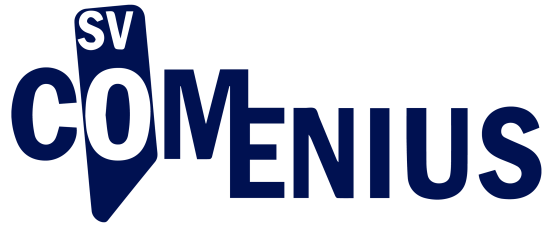 Lidmaatschapsformulier Studievereniging ComeniusNaam incassant		: Studievereniging Comenius
Adres incassant		: Nieuwe Achtergracht 166
Postcode incassant	: 1018 WV		Plaats: Amsterdam		Land: Nederland
Incassant ID		: NL42 ZZZ405395580000
Reden betaling		: Lidmaatschap Studievereniging Comenius
Te betalen bedrag           : 17,50 euroDoor ondertekening van dit formulier geeft u toestemming aan Studievereniging Comenius om doorlopende incasso-opdrachten te sturen naar uw bank om een bedrag van uw rekening af te schrijven en aan uw bank om doorlopend een bedrag van 17,50 euro van uw rekening af te schrijven overeenkomstig de opdracht van Studievereniging Comenius.Als u het niet eens bent met deze afschrijving kunt u deze terug laten boeken. Neem hiervoor binnen 8 weken na afschrijving contact op met uw bank. Vraag uw bank naar de voorwaarden. De incasso-opdrachten zullen jaarlijks worden afgeschreven, tot opzegging van het lidmaatschap. Door het invullen en ondertekenen van dit formulier ga je akkoord met het privacy beleid van Studievereniging Comenius. (Deze is te vinden op www.comenius-uva.nl).Naam			:…………………………………………………………………………………………………………............Studentnummer	:……………………………………………………………………………………………………………………..

Geboortedatum        	:……………………………………………………………………………………………………………………..Adres			:……………………………………………………………………………………………………………………..Postcode		:…………………………………	Plaats:……………………….	Land:……………………………….Telefoonnummer	:……………………………………………………………………………………………………………………..E-mail			:……………………………………………………………………………………………………………………..Studierichting		:………………………………………………………………….	Bijvakstudent: ja / neeIBAN			:……………………………………………………………………………………………………………………..BIC			: RABONL2U / SNSBNL2A / INGBNL2A / ABNANL2A / ASNBNL21 / Anders namelijk: 			………………………………………………………………………………………………….. Ik ga ermee akkoord dat aan studievereniging Comenius gerelateerd beeldmateriaal van mij ten behoeve van de vereniging zowel online, zoals op sociale media, als offline gebruikt mag worden.Plaats en datum 	:……………………………………………………………………………………………………………………..Handtekening 		:……………………………………………………………………………………………………………………..